T.C.KAYAPINAR KAYMAKAMLIĞIEVLİYA ÇELEBİ  ANAOKULU MÜDÜRLÜĞÜ2024-2028 DURUM ANALİZİ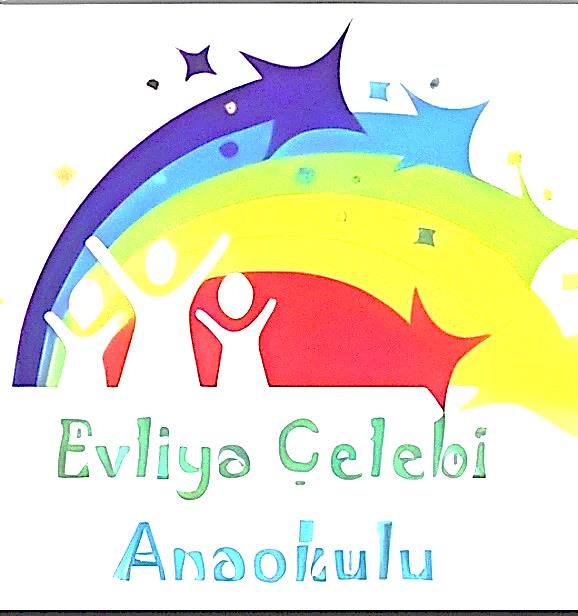 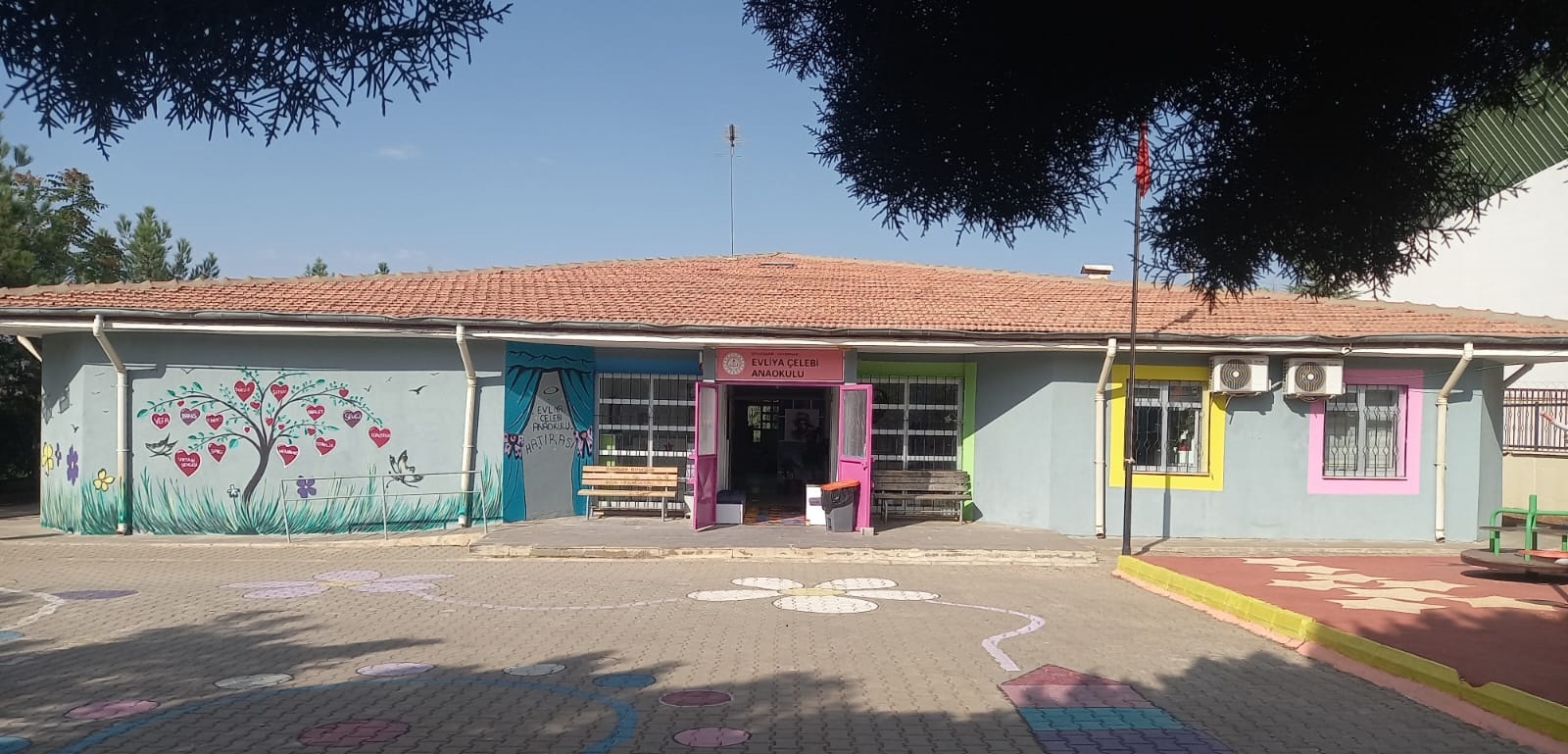           İÇİNDEKİLERÖNSÖZ………………………………………………….….………….………………3 STRATEJİK PLANLAMA SÜRECİ………………………………………………..4DURUM ANALİZİ…………………………………………………………………….5• TARİHİ GELİŞİM………………………………………………………………5 • YASAL YÜKÜMLÜLÜKLER VE MEVZUAT ANALİZİ…………………..6 • FAALİYET ALANLARI………………………………………………………..7 • PAYDAŞ ANALİZİ……………………………………………………..………10 • KURUM İÇİ ANALİZ VE ÇEVRE ANALİZİ……………….……………….15GELECEĞE BAKIŞ……………………………………………………….………....20 • MİSYON BİLDİRİMİ……………………………………………………….…..20 • VİZYON BİLDİRİMİ…………………………………………………….…….21 • POLİTİKA………………………………………………………………….…...21  • TEMEL DEĞERLER……………………………………………………..……21• AMAÇLAR, HEDEFLER, PERFORMANS GÖSTERGELERİ,              STRATEJİLER, MAALİYETLENDİRME, İZLEME VE    DEĞERLENDİRME………………………………………………………....…22ÖNSÖZ Evliya Çelebi Anaokulu olarak beş yıllık bir planlamanın; bulunduğumuz noktayı görmek değerlendirmek ve süreç boyunca ilerlemeyi arttırmanın öneminden yola çıkarak 2024-2028 Stratejik Planımızı hazırladık. Çocuk merkezli eğitim öğretim sürecinde ; çocukların plan yapmalarına,uygulamalarına, düzenlemelerine, sorgulamalarına, araştırmalarına, tartışmalarına, üretmelerine imkan sağlayacak bir planlamanın gerekliliğinden yola çıktık. Eğitim öğretim süreçlerinin; esnek, sarmal, eklektik, dengeli, oyun temelli, keşfederek öğrenmeye imkan sağlayan, yaratıcı, günlük yaşam becerilerinidestekleyici olması, yakın çevre koşul ve imkanlarının değerlendirilmesi, öğrenme merkezlerinin aktif kullanılması, tema ve konunun araç olarak kullanabilmesi, kültürel ve evrensel değerleri içermesi, aile katılımını barındırması, özel gereksinimli çocuklarımızı da kapsaması, rehberlik hizmetlerini içine alması, teknolojik gelişimleri yakından izlemesi, fiziki şartların çocukların ihtiyaçlarına göre şekillendirilmesi gibi olmazsa olmaz unsurlarına kurum olarak değer verilmiş ve stratejik plan içindeki çalışmalarda yer verilmiştir. Öğrenci süreçlerinin yanı sıra, kurum olarak öğretmenlerin verimli, sağlıklı, kabul gördükleri, kendilerini geliştirebildikleri bir kurumda görev yapıyor olmaları esastır. Stratejik planda belirlenen hedeflerimizi ne ölçüde gerçekleştirdiğimiz, her yıl sonunda gözden geçirilecek ve gereken revizyonlar yapılacaktır. Çalışmalarımızı ekip halinde plan dahilinde yürüteceğiz.Evliya Çelebi Anaokulu olarak 2024-2028 Stratejik Planda belirlenen amaç ve hedeflere ulaşmamızın, okulumuzun gelişme ve kurumsallaşma süreçlerine önemli katkılar sağlayacağına inanmaktayız. Planın hazırlanmasında emeği geçen Stratejik Plan Ekibi’ne ve uygulanmasında bizlere yardımcı olan tüm kurum ve kuruluşlara öğretmen, öğrenci ve velilerimize teşekkür ederim. Mustafa TEZ                                                                                                                                                                                             Okul MüdürüSTRATEJİK PLANLAMA SÜRECİKurumumuzun 2024- 2028 dönemine ait stratejik plan/Durum Analizi hazırlama sürecine ilk olarak stratejik planlama ekibin oluşturulması ile başlanmıştır. Ekip tarafından oluşturulan çalışma takvimi kapsamında ilk aşamada durum analizi çalışmaları yapılmış ve durum analizi aşamasında; okulumuzun tarihi gelişimi, yasal yükümlükleri, faaliyet alanları, paydaş analizi ve çevre analizi yapılmış olup paydaşlarımızın plan sürecine aktif katılımını sağlamak üzere paydaş anketi, toplantı ve görüşmeler yapılmıştır. Durum analizi ardından geleceğe yönelim bölümüne geçilerek okulumuzun Misyonu, vizyonu, politikası, temel değerleri, amaçları, hedefleri, stratejileri, performans göstergeleri belirlenmiş ve maliyetlendirme yapılarak değerlendirme bölüme geçilmiştir. Stratejik Plan,  2024–2028 yılları arasında, Kayapınar Evliya Çelebi  Anaokulunun geleceğini belirleyip bilinçli adımlar atmasını,  güçlü yönlerini destekleyip öne çıkarmasını ve gelişerek  ilerlemesini amaçlamaktadır.. Çalışma Takvimi Çalışmalarımızı yürüten stratejik planlama kurul bilgileri şu şekildedir; Stratejik Planlama Kurulu DURUM ANALİZİ Durum analizi bölümünde okulumuzun mevcut durumu ortaya konularak neredeyiz sorusuna  yanıt aranmıştır. Bu kapsamda, okulumuzun tarihçesi, yasal yükümlülükleri, faaliyet alanları, paydaş analizi,  kuruluş içi analiz ve çevre analizine yer verilmiştir. Kayapınar Evliya Çelebi Anaokulu Tarihsel Gelişimi Okulumuz, Diyarbakır\ Kayapınar ilçesine bağlı 2013-2014 eğitim öğretim yılın ikinci yarısında 2 sınıf toplam 40 öğrenci ile eğitim öğretime başlamıştır. 2014-2015 eğitim öğretim yılında 3 derslik 6 şube ile 130 öğrenci ile eğitim hizmeti vermeye başlamıştır.  Yapılan alan taramaları sonrası  ve veli ikna çabaları sonrası öğrenci sayısı artmış ve 2015 yılından itibaren 4 derslik, 8 şube ile eğitim öğretime devam edilmektedir. 	Son yıllardaki başarılı çalışmalarından dolayı “Okulum Temiz Belgesi” almaya hak kazanmıştır.  Ayrıca öğrencilerimiz katıldıkları resim yarışmalarında dereceler almışlardır. Öğretmenler ve öğrencilerin son zamanlarda yaptıkları çalışmalarla velilerin okula olan ilgisi artmaktadır. Aktif olarak her yıl yaptığımız eTwinning projeleri kapsamında 2023 yılında okulumuz eTwinning School olmaya hak kazanmıştır. Ayrıca okulumuz eSafety belgesi almış olup bu konudaki çalışmalarını sürdürmektedir. Aktif olarak devam ettiğimiz minik tema, codeweek, eTwinning, Sıfır atık, Değerlerimle varım, Dilimizin Zenginlikleri gibi ulusal ve uluslararası projelerini sürdürmeye devam etmektedir.Okulumuzun kendine ait internet sitesi, güvenlik kameraları, alarm sistemi, lcd ekran televizyonları, klima ve teknolojik sistemleri geçmiş yılların çalışmalarıyla okulumuza kazandırılmıştır.  Okulumuzun bünyesinde 4 derslik, 1 müdür odası, 1 müdür yardımcısı odası, mutfak, 2 öğrenci tuvaleti, 2 yetişkin tuvaleti, 1 engelli tuvaleti, 1 rehberlik odası, 1 öğretmenler odası, 1 depo bulunmaktadır. Eğitim faaliyetleri düzenlenirken çocukların yaşları ile ilgili ve ihtiyaçları okulun imkânları göz önünde bulundurulmaktadır. Ayrıca okulumuzda çocukların eğlenerek öğrenmelerine geliştirmek gezi ve sosyal etkinlikler organize edilmektedir. Çocukların sınıf içerisinde öğrendikleri konular ile ilgili inceleme ve araştırma gezileri yapılmaktadır. Bilgi eksiklerimizi giderme amaçlı çeşitli konularda konferans ve seminerler düzenlenmektedir. Atatürk vatan, millet bayrak aile ve insan sevgisini benimseyen milli ve manevi değerlerine bağlı kendine güvenen çevresi ile iyi iletişim kurabilen, dürüst, ilkeli, çağdaş düşünceli, hak ve sorumluluklarını bilen saygılı ve kültürel çeşitlilik içerisinde hoşgörülü bireyler olarak yetiştirilmelerine temel hazırlamakamacıyla çaba gösterilmektedir.Yasal Yükümlülükler ve Mevzuat Analizi Evliya Çelebi Anaokulunda gerçekleştirilecek olan tüm çalışmalar yasal mevzuatlar çerçevesinde gerçekleştirilecektir. Evliya Çelebi Anaokulunun uygulamalarını ilgilendiren yasal mevzuatlar Mevzuat Takip Çizelgesinde belirlenir. Yasal ve diğer şartlara ulaşım http://www.mevzuat.gov.tr adresinden yapılacaktır. Yasal ve diğer şartlardaki olabilecek değişiklik www.mevzuat.gov.tr sitesinden Mevzuat Takip Çizelgesinde belirtilen görevli kişi tarafından aylık olarak takip edilir. Tespit edilen değişiklik mevzuat doküman listesine eklenir.Faaliyet Alanları Okulumuzun temel girdilerine ilişkin bilgilere aşağıda yer verilmiştir. Temel Bilgiler TablosuÇalışan Bilgileri Aşağıda okulumuz çalışanlarına ait bilgilere yer verilmiştir.              Şube ve Öğrenci Bilgileri Okulumuzda yer alan şube sayıları ve mevcut öğrenci sayıları aşağıdaki tabloda belirtilmiştir. Donanım ve Teknolojik Kaynaklarımız Bu bölümde okulumuza ait çalışır durumdaki donanım ve teknolojik kaynaklara ilişkin  bilgilere yer verilmiştir. Paydaş Analizi Kurumumuzun temel paydaşları öğrenci, veli, öğretmen olmakla birlikte eğitimin dışsal etkisi nedeniyle okul çevresinde etkileşim içinde olunan geniş bir paydaş kitlesi bulunmaktadır. Paydaşlarımızın görüşleri anket, toplantı, dilek ve istek kutuları, görüşme ve elektronik ortamda iletilen öneriler de dahil olmak üzere çeşitli yöntemlerle sürekli olarak alınmaktadır. Stratejik Planın sadece okulumuzdaki stratejik plan ekibine mal edilmemesi gerekir.  Çünkü ildeki tüm eğitim içinde bulunan bireylerin dâhil olduğu bir süreçtir. Paydaşların, sürece katılımının sağlanması planın sağlıklı ve kaliteli bir zeminde gerçekleşmesini sağlar. Paydaş yani ilgili taraflar bir kurumdan doğrudan veya dolaylı, maddi veya manevi, olumlu veya olumsuz etkilenen kişi,  kurum veya gruplardır. Paydaş analizinde amaç hazırlanan stratejik planı ve hizmetleri yararlanıcıların beklentileri doğrultusunda şekillendirmek, stratejik plan hazırlıklarında vatandaş odaklılığı sağlamak ve katılımcılık ile hesap verme sorumluluğunu geliştirmeye yöneliktir. Planlama sürecinde katılımcılığa önem veren kurumumuz tüm paydaşların görüş, talep, öneri ve desteklerinin stratejik planlama sürecine dâhil edilmesini hedeflemiştir.  Evliya Çelebi Anaokulu olarak başta iç paydaşlar olmak üzere kamu kurumları, işverenler, sivil toplum kuruluşları, medya, yerel yönetim ve yöneticilerinden oluşan dış paydaşların büyük bölümünün stratejik planlama sürecine katılımını sağlamıştır. Bunu gerçekleştirmeye yönelik olarak Stratejik Planlama Ekibi, okul ve kurum yöneticileri iletişime girerek ve katılımcıların paylaşımları sonucunda kurumumuzun paydaşlarla ilişkilerinin seviyesi ve önceliklerin tespit edilmesine çalışılmıştır. Paydaş durum analizinde iç ve dış paydaşlara yönelik paydaş görüşmeler düzenlenmiştir.  Paydaşların önerileri değerlendirilerek, yasaların ve maddi imkânların el verdiği ölçüde stratejik planlamaya dâhil edilmiştir. Evliya Çelebi Anaokulu olarak paydaşlar, kuruma girdi sağlayan, ürün ve hizmet sunulan, iş birliği içinde olunan, faaliyetlerimizden etkilenen ve faaliyetlerimizi etkileyen kesimlerden oluşma noktasındaki önceliklerine göre de aşağıdaki gibi sınıflandırılmıştır:  Paydaş analizi kuruluşa şu yararları sağlar: ■ Planlama sürecinin başında paydaşlarla etkili bir iletişim kurularak bu kesimlerin ilgi ve katkısının sağlanması, ■ Paydaşların görüş ve beklentilerinin tespiti, ■ Kuruluşun faaliyetlerinin etkin bir şekilde gerçekleştirilmesini engelleyebilecek unsurların saptanması ve bunların giderilmesi için stratejiler oluşturulması, ■ Paydaşların birbirleriyle olan ilişkilerinin ve olası çatışmalarının tespit edilmesi, ■ Paydaşların kuruluş hakkındaki görüşleri yoluyla kuruluşun güçlü ve zayıf yönleri hakkında fikir edinilmesi,  ■Paydaşların katkılarının hangi aşamada olabileceğinin tespit edilmesi ve ■ Paydaşların öneri ve beklentilerinin stratejik planlama sürecine dahil edilmesiyle planın bu kesimlerce sahiplenilmesi ve planın uygulanma şansının artması amaçlanır.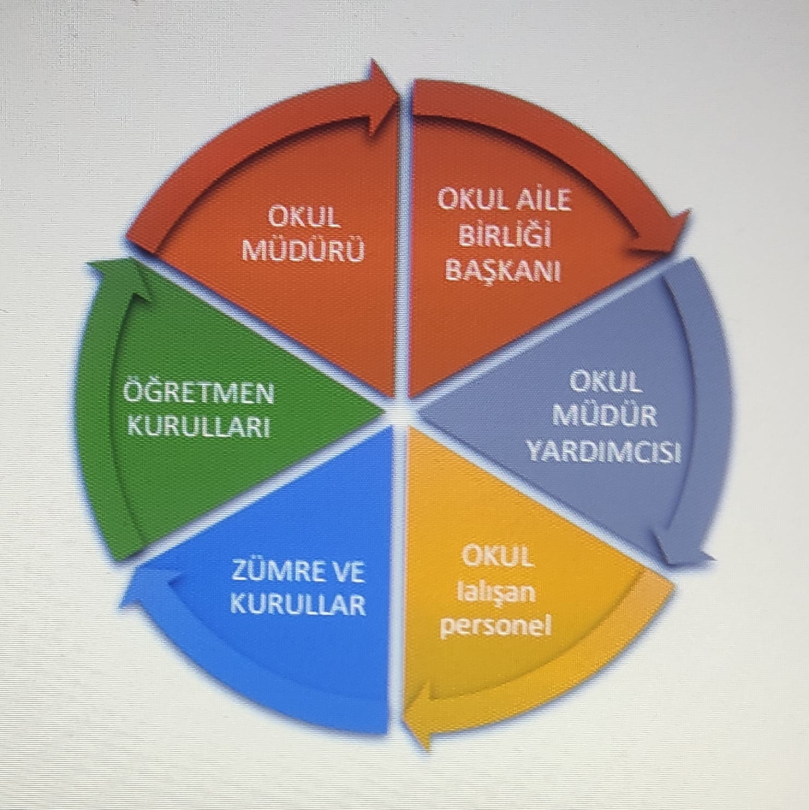 EVLİYA ÇELEBİ  ANAOKULU MÜDÜRLÜĞÜ STRATEJİK PLANI (2019-2023)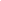 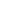 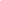 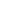 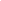 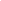 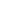 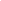 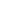 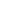 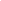 “ÖĞRETMEN GÖRÜŞ VE DEĞERLENDİRMELERİ” ANKET FORMUEvliya Çelebi Anaokulu Müdürlüğü 2024–2028 Stratejik Plan hazırlıkları çerçevesinde, idarenin geleceğinin şekillendirilmesinde paydaşların katkılarının beklendiği bu çalışmada kurumun mevcut durumuna ve gelecekte öngördüklerine yönelik görüş ve değerlendirmeleri büyük önem taşımaktadır.  Ankette yer alan sorular, paydaş analizinde yer alması öngörülen konu başlıklarını içerecek şekilde düzenlenmiştir. Bu anketin gerçekleştirilmesindeki amaç, kurumumuzun stratejik planı hazırlanırken sizlerin görüşleriyle sorunları, iyileştirmeye acık alanları tespit etmek ve çözüme yönelik stratejiler geliştirmektir. Emek ve katkılarınız için şimdiden teşekkür ederim. Mustafa TEZ                                                                                                                                       Okul Müdürü Öğretmen Anketi Sonuçları: Okulumuzda 9 Öğretmene uyguladığımız anket sonucunda İyileştirmeye açık alanlarımızın neler olduğunu tespit edip gerekli çözüm önerileri dikkate alınacaktır.%100 uygulanan ankette %53 kesinlikle katılıyorum,%21 katılıyorum,%1 kararsızım,%14 kısmen katılıyorum,%4 katılmıyorum diye belirtilmiştir. %7’si de Olumsuz yönlerimizin Personel ve Materyal yetersizliğinin olduğu belirtilmiştir. Olumlu yönümüz okulun temiz ve düzenli olması ve tüm çalışan personelin İşbirliği ve görev disiplinde olmasıdır.EVLİYA ÇELEBİ ANAOKULU MÜDÜRLÜĞÜ STRATEJİK PLANI (2024- 2028) “VELİ GÖRÜŞ VE DEĞERLENDİRMELERİ” ANKET FORMU Neşeli Yüzler Anaokulu Müdürlüğü 2019–2023 Stratejik Plan hazırlıkları çerçevesinde, idarenin geleceğinin şekillendirilmesinde paydaşların katkılarının beklendiği bu çalışmada kurumun mevcut durumuna ve gelecekte öngördüklerine yönelik görüş ve değerlendirmeleri büyük önem taşımaktadır. Ankette yer alan sorular, paydaş analizinde yer alması öngörülen konu başlıklarını içerecek şekilde düzenlenmiştir.  Bu anketin gerçekleştirilmesindeki amaç, kurumumuzun stratejik planı hazırlanırken sizlerin görüşleriyle sorunları, iyileştirmeye acık alanları tespit etmek ve çözüme yönelik stratejiler geliştirmektir. Emek ve katkılarınız için şimdiden teşekkür ederim.  Mustafa TEZ                                                                                                                              Okul Müdürü Veli anket sonuçları: Okulumuzdaki 40 veliye anket uygulandı. Bu ankette sorunları,  iyileştirmeye açık alanları tespit etmek ve çözüme yönelik stratejiler geliştirecektir. %51 kişi Kesinlikle katılıyorum,%26 Katılıyorum, %7 kararsızım,%14 Kısmen katılıyıOrum,%2 katılmıyorum diye belirtilmiştir. Velilerimizin olumlu gördükleri yanımız, Okul çalışanları ile işbirlikçi, saygılı, hoşgörülü, ve güvenli olmaları, yenilikleri takip eden, Başarılı öğretmenlerin olmasıdır. Velilerimizin olumlu gördükleri yanımız Yardımcı Personelin, Rehber Öğretmenin ve güvenlik personelin olmamasıdır.11                  Kurum İçi Analiz Ve Çevre Analizi Kuruluşun Yapısı Evliya Çelebi Anaokulunun işleyişi yasal mevzuatlar çerçevesinde belirlenmiş olup, 1739 Sayılı Milli Eğitim Temel Kanunu ve 222 Sayılı İlköğretim ve Eğitim Kanunu doğrultusunda faaliyet göstermektedir. Okul Müdürü, müdür yardımcısı ve öğretmenler 657 Sayılı Devlet Memurları Kanunu çerçevesinde görevlerini yerine getirmektedir. Okulumuz bünyesinde çalıştırılan personellere 5510 Sayılı Sosyal Sigortalar ve Genel Sağlık Sigortası Kanunu doğrultusunda işlem yapılmaktadır. Okul Müdürü Görev, Yetki ve Sorumlulukları Okul, demokratik eğitim-öğretim ortamında diğer çalışanlarla birlikte müdür tarafından yönetilir. Okul müdürü; ders okutmanın yanında kanun, tüzük, yönetmelik, yönerge, program ve emirlere uygun olarak görevlerini yürütmeye, okulu düzene koymaya ve denetlemeye yetkilidir. Müdür, okulun amaçlarına uygun olarak yönetilmesinden, değerlendirilmesinden ve geliştirmesinden sorumludur. Okul müdürü, görev tanımında belirtilen diğer görevleri de yapar. Müdür Yardımcısı Görev, Yetki ve Sorumlulukları Müdür yardımcısı, ders okutmanın yanında okulun her türlü eğitim-öğretim, yönetim,  öğrenci, personel, tahakkuk, ayniyat, yazışma, eğitici etkinlikler, yatılılık, bursluluk, güvenlik,  beslenme, bakım, koruma, temizlik, düzen, halkla ilişkiler gibi işleriyle ilgili olarak okul müdürü tarafından verilen görevleri yapar. Bu görevlerin yapılmasından ve okulun amaçlarına uygun olarak işleyişinden müdüre karşı sorumludurlar. Öğretmen Görev, Yetki ve Sorumlulukları Öğretmenler, kendilerine verilen sınıfın veya şubenin derslerini, programda belirtilen esaslara göre plânlamak, okutmak, bunlarla ilgili uygulama ve deneyleri yapmak, ders dışında okulun eğitim-öğretim ve yönetim işlerine etkin bir biçimde katılmak ve bu konularda kanun,  yönetmelik ve emirlerde belirtilen görevleri yerine getirmekle yükümlüdürler. Yardımcı Personel Görev, Yetki ve Sorumlulukları Okulumuz yardımcı personeli, öğrencilerimizin kişisel bakımlarından, okulun sürekli hijyen ve temiz olmasında, yemek hizmetinin uygun koşullarda sağlanmasından, öğrencilerin okuldan kontrollü şekilde giriş- çıkış yapmasından ve kendilerine verilen görev talimatları doğrultusundan çalışmakla yükümlü olup, ilgili müdür yardımcısına ve okul müdürüne karşı sorumludurlar. Bu yapılanma esas alınarak oluşturulan okulumuz organizasyon şeması aşağıda tabloda belirtilmiştir.Organizma Şeması                   Kurum Personelinin Sayısı ve Dağılımı Kurum Personellerinin Eğitim Durumu Kurum Personelin Hizmet Süresi Kurum Personelinin Yaş Dağılımı Mali Durum Okulumuzun mali kaynakları, bakanlık ödenekleri, okul aile birliği gelirleri, aidat gelirleri ve çocuk kulübü gelirlerinden oluşmaktadır. Okulumuzun 1 yıllık tahmini gelir bütçesi aşağıda belirtilmiştir,SWOT Analizi Kurumun güçlü ve zayıf yönleri donanım, malzeme, çalışan, iş yapma becerisi, kurumsal iletişim gibi çok çeşitli alanlarda kendisinden kaynaklı olan güçlülükleri ve zayıflıkları ifade etmektedir. Güçlü Yönlerimiz • Yeniliklere açık ve gelişen teknolojiye uyum sağlayan, genç, dinamik ve başarılı bir okul kadrosunun olması. • Güvenli internet kullanımı konusunda yeterli bilgiliye sahip öğrenci, öğretmen ve veli profilinin olması. • Okul aile birliği ve velilerimizin gönüllü maddi ve manevi destekleri. • Öğrencilerin ve velilerin ihtiyaç duyduklarında okul yönetimine, öğretmenlere ve  rehberlik servisine kolayca ulaşabiliyor olması. • Velilerimizin okulumuzla ilgili memnuniyetlerini çevrelerinde paylaşmaları ve tercih  edilen bir okul olmamız. • Öğrencilerimizin ilgi ve ihtiyaçlarına cevap verebilecek eğitim ortamlarımızın varlığı. • Tecrübeli öğretmen kadrosuna sahip olması. • Eğitim materyallerimizin kalitesi. • Birçok pilot uygulama ve yeni yaklaşımlarda okulumuzun seçilmesi. • Akademik çalışmalara önem veren personel kitlesine sahip olması. • Yardımcı personelin alanında uzman ve iletişimlerinin güçlü olması. • Öğrencilerimize yemek hizmetinin verilmesi. • Genelde bilinçli ve eğitim seviyeleri yüksek velilerden oluşması. • Okulumuzun yerleşke olarak merkezi bir konumda olması. Zayıf Yönlerimiz • Hizmetli kadromuzun olmaması • Okulumuzda yeterli teknik elemanın bulunmaması • Okul aidatlarının düşük olmaması nedeniyle ihtiyaçların istenen ölçüde karşılanamaması. • Sınıflardaki dolapların yetersiz olmasıBahçe alanımızdaki peyzajın yetersiz olmasıFırsatlar • Okulumuzun bulunduğu konumun tercih edilen bir lokasyonda bulunması. • Kaliteli eğitime ilişkin talebin artması. • Gelişen teknolojinin eğitimde kullanılabilirliğinin artması. • Kadromuzun yeniliklere açık ve genç olması. • Geniş bir paydaş kitlenenin varlığı. 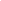 • Okul öncesi eğitim programının esnek olması. • Geniş bir bahçe ve bağımsız bir binaya sahip olmamız. • Diğer okul öncesi kurumlarının okulumuzla işbirliğine açık olması. • Veli memnuniyetinin %90 nın üzerinde olması. • Mesai saatleriyle paralel bir eğitim- öğretim süreci olması. • Z kütüphaneye sahip olması. • Çocuk kulübünün varlığı. Tehditler • Öğrenci yaş grubunun küçük olması. • Öğrencilerin teknolojiyi olumsuz yönde kullanma ihtimallerinin olması. • Öğrencilerde TV izleme, cep telefonu kullanma alışkanlıklarının fazla olması. • Ebeveynlerin halen okul öncesi eğitimin önemine ilişkin istenen düzeyde bilgi ve  tutuma sahip olmaması. • Gelişen ve değişen teknolojiye uygun donatım maliyetlerinin yüksek olması. • Üstün yetenekli veya kaynaştırma öğrencilerinin eğitim -öğretime ilişkin politikaların  yetersizliği. GELECEĞE BAKIŞ  Misyon Bildirimi Tüm velilerin eğitsel etkinliklere katılımını sağlayarak, çocuğun ev yaşantısı ile okul yaşantısını birleştirmesine ve çocuk-aile ikilisinin birlikte öğrenmesine katkıda bulunan, personelinin yüksek motivasyonla çalıştığı ve bu motivasyonun getirdiği olumlu özellikleri çocuklara yansıttığı, Diyarbakır ilinde bulunan tüm anne ve babaların çocuklarını, gerekfiziksel koşullar gerekse eğitim açısından, okulumuza kaydettirmek için çaba sarf ettiği, tüm  okulöncesi alanında çalışanlarla karşılıklı etkileşim içinde, şeffaf, geri bildirimlere dayalı  istekler doğrultusunda gelişmeye açık, personelinin, velilerinin ve öğrencilerinin parçası  olmaktan mutluluk ve gurur duyduğu, araştırmacı kimliğini yeni projelerle destekleyen,  bilime katkıda bulunan ve sürekli gelişim gösteren, 1739 Sayılı Milli Eğitim Temel Kanunu ve 222 Sayılı İlköğretim ve Eğitim Kanunu çerçevesinde çalışan bir kurumdur.  Vizyon Bildirimi Bütünsel eğitime odaklanarak İlimizin en iyi okul öncesi eğitim kurumlarından biri olmak ve tüm mesleki birikimimizi çocuklarla birlikte çocuklarımızın hayatına olumlu dokunuşlar yaparak özgüvenli, kendisi ve çevresiyle barışık, mutlu, başarılı, sağlıklı, empati göstermeyi ve paylaşmayı bilen, karar verme yeteneğine sahip, öğrenmeye açık, yardımlaşma ve dayanışma duyguları gelişmiş çocuklar yetiştirmektir.Politikamız 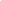 Evliya Çelebi Anaokulu olarak, okulumuzun Eğitim-Öğretim kalitesini artırmak, verimli ve  uygun çalışma ortamları oluşturmak, her öğrencinin bireysel farklılıklarını göz önünde  bulundurarak, zihinsel, duygusal, fiziksel ve sosyal açıdan bir bütün olarak gelişmiş, milli ve  manevi değerlerimize bağlı, çağdaş, modern ve yenilikçi bireyler yetiştirmek, Eğitim- Öğretimi çocuk kulüpleriyle destekleyerek, spor, sanat, yabancı dil ve sosyal  alanlarda yapılan faaliyetlerle güçlendirmek, öğrencilerimizin ilkokula hazır bulunuşluklarını  sağlamak, çağın ve geleceğin becerileriyle donanmış ve bu donanımı insanlık adına  kullanabilen, meraklı, araştırmacı, sorgulayıcı, insan hakları ve kültürel değerlere saygılı  çocuklar yetiştirmek. Bununla birlikte güvenli ve sağlıklı bir okul ortamı oluşturmak için,  uluslararası standartlara uygun tedbirler almak, riskleri belirleyerek en aza indirmek, kazaları önlemek, acil durumları belirleyerek bunlara karşı hazırlıklı olmak, personel ve öğrencilerimizin güvenliğini sağlayarak sürekli iyileştirme yapmak, yasal ve diğer şartları  yerine getirmek, çalışanlarımızın katılımını sağlayarak çalışan temsilcimize danışmak, ISO 9001 Kalite Yönetim Sistemini benimseyerek eğitimde yeni gelişmelere öncülük etmek, yüksek kalite standartlarıyla tercih edilen bir anaokulu olmak, tüm öğrenci, veli ve  personellerimize değer vererek taleplerin üzerinde bir performans göstermek, Ayrıca; Eğitim Öğretim faaliyetlerinin tüm sürecinde ISO 45001 İş Sağlığı ve Güvenliği kapsamında gerekli  tedbirleri alarak İSG kültürünü oluşturmak ve sıfır kaza hedefli çalışmalar yapmak, Kaliteyi amaç edinmiş, motivasyonu yüksek, uzman ve deneyimli Neşeli Yüzler Anaokulu Kalite Yönetim Ekibi olarak Politikamızdır. Taahhüt ederiz. Temel Değerler • Atatürk ilke ve inkılaplarına bağlıyız. • İnsan ilişkilerimizde sevgi, saygı ve hoşgörüye önem veririz. • Çalışanların beklenti, duygu ve düşüncelerine değer verir, birlik ve beraberlik içinde  çalışırız. • Çalışmalarımızda objektiflik ilkesini göz önüne alırız. • Eğitim- öğretim etkinliklerimizi, bilimsel gelişmelerin ve bilimsel kuramların ışığında  ve milli eğitim mevzuatına uygun bir şekilde düzenleriz. • Çalışmalarımızda veli katılımına önem veririz. • Her çocuğun farklı bir çevreden geldiği ve farklı özelliklere sahip olduğunu göz  önünde bulundururuz. • Eğitim için özveride bulunur, eğitime her türlü desteği veririz. Amaçlar, Hedefer, Performans Göstergeleri, Stratejiler, Maliyetlendirme ve İzleme DeğerlendirmeAmaç 1: Sosyal, kültürel ve ekonomik farklılıkların ortaya çıkardığı dezavantajlardan  etkilenmeksizin, her bireyin eğitime eşit ve adil olarak ulaşabilmesini sağlamak. Hedef: Adres kayıt bölgesinde bulunan öğrencilerin %100 eğitime katılımını sağlamak. Strateji: Okul öncesi konusunda veli bilincini sağlamak, Okula devam eden öğrencilerin devamsızlığını sürekli kontrol etmek, Alan taraması yapmak, Veli memnuniyetini artırarak çevreye okulla ilgili memnuniyetlerini aktarmalarını sağlamak, Maddi yetersizlik yaşayan öğrencilerin kayıtlarını ücretsiz yapmak. Performans göstergeleri: Adres kayıt bölgesindeki kayıtlı öğrencilerin sayısı. Mevcut durum: %92 İzleme ve değerlendirme: Amaç 2: Okulda çalışan tüm personelin alınan kararlara katılımını sağlamak. Hedef: Ortak karar almak. Strateji: Düzenli olarak tüm okul personeliyle toplantılar düzenlemek ve okulla ilgili  görüşmeler gerçekleştirmek, komisyonların aktif olarak çalışmasını sağlamak, görev ve  sorumlulukları paylaşmak. Personel tarafından iletilen görüş ve istekleri uygun şekilde  gerçekleştirmek. Performans göstergeleri: Alınan kararlardaki görüş birliği. Mevcut durum:  İzleme ve değerlendirme:Amaç 3: Yardımcı personel sayısını artırmak. Hedef: Okul işleyişini kolaylaştırmak. Strateji: İhtiyaç duyulan personel alanını belirlemek, gerekli kaynağı sağlayarak işe alım  kriterlerini uygulayarak personel alımı yapmak. Performans göstergeleri: Yardımcı personel sayısı. Mevcut durum: 8 kişi İzleme ve değerlendirme: Amaç 4: Velilerin Eğitim-Öğretim kalitesinden memnuniyetlerini artırmak Hedef: Veli memnuniyetini %100 e ulaştırmak. Strateji: Velileri eğitime aktif olarak katmak, Düzenli olarak bireysel görüşmeler sağlamak, Çocuklarının gelişimleriyle ilgili düzenli bilgi vermek, Okul kalitesini sürekli olarak artırmak. Performans göstergeleri: Veli memnuniyet anket sonuçları. Mevcut durum: % 82 İzleme ve değerlendirme:Amaç 5: Veli tanıma güvenlik sisteminin kurulması Hedef: Çocukların giriş- çıkışlarının daha kontrollü yapılması Strateji: Güvenlik sistemleri ile ilgili gerekli araştırmanın satın alma komisyonunca  yapılması ve gerekli kaynağın sağlanması sonucunda satın alma usulleri çerçevesinde  sistemin kurulması. Performans göstergeleri: Güvenlik sisteminin kurulmuş olması. Mevcut durum: Yok İzleme ve değerlendirme: Amaç 6: İlk Yardım Eğitimi alan personel sayısını artırmak. Hedef: Acil durumlarda ve ihtiyaç halinde ilk yardım uygulamalarını gerçekleştirebilmek. Strateji: Okul personelinin eğitim talep formları doğrultusunda Kayapınar İlçe Milli Eğitim  Müdürlüğünden eğitim talebinde bulunmak. Performans göstergeleri: İlk yardım eğitimi alan personel sayısı. Mevcut durum: 11 kişi İzleme ve değerlendirme:Amaç 7: Yangın Eğitimi alan personel sayısını artırmak. Hedef: Okulda yaşanacak bir yangın durumunda doğru planlama yapabilmek. Strateji: Okul personelinin eğitim talep formları doğrultusunda Kayapınar İlçe Milli Eğitim  Müdürlüğünden eğitim talebinde bulunmak. Performans göstergeleri: Yangın eğitimi alan personel sayısı. Mevcut durum: 4 İzleme ve değerlendirme: Amaç 8: Afet ve Acil Durum Eğitimi alan personel sayısını arttırmak Hedef: Afet ve acil durumlarda uygun planlama yapabilmek. Strateji: Okul personelinin eğitim talep formları doğrultusunda Kayapınar İlçe Milli Eğitim  Müdürlüğünden eğitim talebinde bulunmak. Performans göstergeleri: Afet ve Acil Durum Eğitimi alan personel sayısı. Mevcut durum: 3 Kişi İzleme ve değerlendirme:Amaç 9: Arama ve Kurtarma Tahliye Eğitimi alan personel sayısını artırmak. Hedef: Acil durumlarda arama ve kurtarmayı doğru şekilde yapabilmek. Strateji: Okul personelinin eğitim talep formları doğrultusunda Kayapınar İlçe Milli Eğitim  Müdürlüğünden eğitim talebinde bulunmak. Performans göstergeleri: Arama ve Kurtarma Tahliye Eğitimi alan personel sayısı. Mevcut durum: 3 Kişi İzleme ve değerlendirme: Amaç 10: Risk Değerlendirme Eğitimi alan personel sayısını arttırmak. Hedef: Riskleri tespit edip iyileştirilmesini sağlamak. Strateji: Okul personelinin eğitim talep formları doğrultusunda Kayapınar İlçe Milli Eğitim  Müdürlüğünden eğitim talebinde bulunmak. Performans göstergeleri: Risk Değerlendirme Eğitimi alan personel sayısı. Mevcut durum: 3 kişiİzleme ve değerlendirme:              Amaç 11: Hijyen Eğitimi alan personel sayısını artırmak. Hedef: Okul ortamının daha hijyen olmasını sağlamak. Strateji: Okul personelinin eğitim talep formları doğrultusunda Kayapınar İlçe Milli Eğitim  Müdürlüğünden eğitim talebinde bulunmak. Performans göstergeleri: Hijyen Eğitimi alan personel sayısı. Mevcut durum: 9 kişi İzleme ve değerlendirme: Amaç 12: MEBBİS Risk Değerlendirme Sisteminde kayıtlı olan riskleri iyileştirmek. Hedef: Daha güvenli bir okul ortamı oluşturmak. Strateji: Risk değerlendirme ekibince tespit edilen risklerin tanımlanması MEBBİS Risk  Değerlendirme bölümüne tanımlanması ve tanımlanan risk derecesinin önceliğine göre gerekli  tedbirlerin planlanması, satın alma komisyonunca gerekli ihtiyaçların tamamlanması ve  düzenlemelerin yapılması. Yüksek bütçe gerektiren işlemler için Milli Eğitim Bakanlığından  ödenek istenmesi. Performans göstergeleri: MEBBİS Risk Değerlendirme Sistemindeki risklerin risk  dereceleri. Mevcut durum: %60 İzleme ve değerlendirme:Amaç 13: Velilerde İSG bilinci oluşturmak. Hedef: İş Sağlığı ve Güvenliğinin önemini anlamak. Strateji: Velilerin mevcut İş Sağlığı Güvenliği bilgisini anketlerle ölçmek ve sonuca göre  velilere konuyla ilgili eğitici broşürler hazırlamak, okul bünyesinde yüz yüze eğitimler  vermek. Performans göstergeleri: Anket sonuçları. Mevcut durum: %20 İzleme ve değerlendirme: Amaç 14: İş Kazalarını en aza indirmek. Hedef: Okul içinde gerçekleşmesi mümkün kazaları tespit etmek. Strateji: Risk Değerlendirme ekibince gerçekleşmesi mümkün iş kazalarının tespit edilmesi  raporlanması ve gerekli önlemlerin alınarak, personelin bu konuda bilinçlendirilmesi.  Personelin kişisel koruyucu malzemelerini kullanmasının sağlanması. Performans göstergeleri: Yaşanan iş kazası sayısı. Mevcut durum: %10 İzleme ve değerlendirme: Amaç 15: Bahçede eğitici oyun alanları artırmak. Hedef: Öğrencilerin yararlanabileceği oyunların var olması. Strateji: Satın alma komisyonunca bahçede kurulabilecek eğitici oyunların araştırılması ve  okul alanına uygun oyun alanlarının oluşturulması. Performans göstergeleri: Eğitici oyun alanı sayısı. Mevcut durum: 5  İzleme ve değerlendirme: Amaç 16: Rehberlik servisinden yararlanan veli ve öğrenci sayısını artırmak. Hedef: Uzman tarafından sorunların çözülmesi ve gerekli kişisel motivasyonun sağlanması. Strateji: Rehberlik servisinin veli ve öğrenci tarafından tanınması sağlamak, sınıflarda  rehberliğe ihtiyaç duyan öğrencileri tespit ederek veli ve öğrenci görüşmeleri sağlamak.  Ayrıca, velileri rehberlik servisine davet ederek çocuklarının gelişimleri ve ihtiyaç duydukları  konularda onlara destek vermek. Performans göstergeleri: Rehberlik servisince yapılan görüşme sayısı. Mevcut durum: 75 kişi İzleme ve değerlendirme: Amaç 17: Çocuklara dünya kaynaklarını tasarruflu kullanmayı öğretme etkinlikleri düzenlemek. Hedef: Doğal kaynakların önemini anlatmak ve tasarrufu öğretmek. Strateji: Dünya kaynakları görsel olarak sınıflarda tanıtılmalı, bu kaynakların ne kadar  önemli olduğu anlatılmalı, konuyu kalıcı hale getirecek deneyler ve etkinlikler planlanmalı,  kaynakların nasıl tasarruflu kullanılacağıyla ilgili çocukların fikirleri alınmalı. Performans göstergeleri: Çocukların düşünce ve davranışlarını gözlemlemek. Mevcut durum: 4 etkinlik İzleme ve değerlendirme: Amaç 18: Sınıflarda öğrenme merkezlerin sayısını artırmak. Hedef: Yeni öğrenme merkezlerini düzenlemek.Strateji: Sınıflarda var olan öğrenme merkezlerini tespit etmek, öğretmen ve öğrencilerin  ihtiyaç ve ilgi alanlarını tespit ederek planlamalar yapmak. Planlamaların ardından satın alma  komisyonunca gerekli alımları yapmak ve öğrenme merkezlerini oluşturmak.  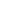 Performans göstergeleri: Öğrenme merkezleri sayısı. Mevcut durum: 5 merkez İzleme ve değerlendirme: Amaç 19: Eğitim-Öğretim yılı sonunda resim sergisini düzenlemek. Hedef 1: Çocuklara yaptıkları resimleri sergileme imkanı sunmak. Hedef 2: Eğitim-Öğretim yılı sonunda resim sergisini düzenlemek. Strateji: Eğitim-öğretim yılı boyunca çocukların resim tekniklerini öğrenmesini sağlamak,  kendilerini rahat ifade edebilecekleri ortamı oluşturmak, resimlerini dinlemek ve yaptıkları  resimlerin değerini onlara anlatmak. Yapılan resimleri yılsonunda velilerin katılımıyla  sergilemek. Ünlü ressamları ve eserlerini yıl boyunca tanıtmak. Performans göstergeleri: Düzenlenecek olan resim sergisi. Mevcut durum:  İzleme ve değerlendirme: Amaç 23: Velilerin aile katılımı etkinliği ile kendi mesleklerini tanıtmaları.Hedef: Velileri eğitime ortak etmek. 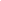 Strateji: Öğretmenler tarafından veli mesleklerinin tespit edilmesi, tespitler sonucunda  velilerle iletişime geçilerek gönüllü velilerden kendi mesleğini tanıtmalarını istemesi ve bu  doğrultuda planlamaların yaparak çocuklara meslek tanıtımı yapmalarını sağlamak. Performans göstergeleri: Yapılan meslek tanıtımları. Mevcut durum:  İzleme ve değerlendirme: Amaç 24: Çocuklara mahremiyet eğitimi vermek. Hedef: Çocukların mahremiyetin ne olduğunu anlaması ve kendilerini korumayı bilmeleri. Strateji: Mahremiyet konusunu rehberlik servisi tarafından çocukların seviyesine uygun  olarak görsel materyallerle anlatılması. Mahremiyetin ne anlama geldiğinin anlaşılmasının  sağlanması. Performans göstergeleri: Çocukların mahremiyet konusunda bilinçlendiğini gözlemlemek. Mevcut durum:  İzleme ve değerlendirme: Amaç 25: Çocuklarda trafik bilincini oluşturmak. Hedef: Çocuklara trafik kurallarını öğretmek.Strateji: Çocuklara trafik kurallarını anlatması için Trafik Şube Müdürlüğünden destek  istemek, okulda simülasyon trafik alanları kurmak. 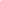 Performans göstergeleri: Çocukların trafik konusunda bilgi sahibi olduğunu gözlemlemek. Mevcut durum:  İzleme ve değerlendirme: Amaç 26: Özel Eğitime muhtaç öğrencilerin ve özel politika gerektiren çalışanların sağlıklı, güvenli  ortamda bulunmalarını sağlamak. Hedef: Özel eğitime ihtiyacı olan öğrencilerimizin eğitim ortamlarını kolaylaştırmak. Strateji: Özel eğitim ihtiyacı olan öğrencilerimizin tespit edilmesi, rehberlik servisi  tarafından gerekli iş ve işlemlerin yapılması, RAM ile işbirliği içinde planlama yapılmasını  sağlamak, uygun eğitim planlarının hazırlanması, BEP planını hazırlamak, gerekli fiziki  ortamın sağlanması. Performans göstergeleri: Özel Eğitime muhtaç öğrencilerin ihtiyaçlarının karşılanabilmesi. Mevcut durum:  İzleme ve değerlendirme: Amaç 27: Aileleri çocuk eğitiminde bilinçlendirmek.Hedef: Velilerin çocuk eğitimde doğru uygulamalar yapmasını sağlamak. Strateji: Velilerin çocuk eğitimi konusunda eksiklik duydukları konuları anketler yoluyla  tespit etmek ve sonuçlar doğrultusunda ilgili konularda uzman desteğiyle eğitimler vermek,  velilerle bireysel görüşmeler yapmak ve konularla ilgili bilgilendirme broşürleri hazırlamak. Performans göstergeleri: Anket Sonuçları. Mevcut durum:  İzleme ve değerlendirme: Amaç 28: Elektrik tesisatı, jeneratör, termosifon, su deposu, kazan ve oyun parkı periyodik  kontrollerini yapmak. Hedef: Yıllık bakımları düzenli olarak yapmak. Strateji: Bakımı yapılması gereken tesisat ve cihazların bakım yapılması gereken tarihleri  belirleyerek maddi kaynak sağlamak ve satın alma ekibince gerekli kontrolleri yaptırmak. Performans göstergeleri: Bakım raporları. Mevcut durum: 1 yıl önce yapılmış olması. İzleme ve değerlendirme: Amaç 29: Okulumuzun sahip olduğu proje ve kalite etiketlerinin sayısını artırmak. Hedef: Her yıl yeni projeler geliştirmek. Strateji: Okulumuzda kurulmuş olan proje ekibinin proje planlamaları doğrultusunda hareket etmek, ulusal ve uluslararası projeleri takip ederek başvurularda bulunmak. Kaliteli çalışmalar yapmak. 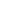 Performans göstergeleri: Proje ve Kalite etiketlerine katılmış olmak. Mevcut durum: 7 proje İzleme ve değerlendirme:Stratejik Planlama Ekibinin Kurulması 12 Eylül 2023Görev Dağılımının Yapılması 23 Ekim 2023İhtiyaçların Tespit Edilmesi 26 Ekim 2023Stratejik Planlamanın Yapılması 14 Aralık 2023Stratejik Planın Değerlendirilmesi 15 Temmuz 2024Stratejik Planın Değerlendirilmesi 15 Aralık 2024Stratejik Planın Değerlendirilmesi 15 Temmuz 2025Stratejik Planın Değerlendirilmesi 15 Aralık 2025Stratejik Planın Değerlendirilmesi 15 Temmuz 2026Stratejik Planın Değerlendirilmesi 15 Aralık 2026Stratejik Planın Değerlendirilmesi 15 Temmuz 2027Stratejik Planın Değerlendirilmesi 15 Aralık 2027Stratejik Planın Değerlendirilmesi 15 Temmuz 2028Stratejik Planın Değerlendirilmesi 15 Aralık 2028Adı Soyadı UnvanıMustafa TEZOkul Müdürü- Kurul BaşkanıMelek TÜRMAKMüdür YardımcısıAZİZE CEYLAN DALKILIÇOkul Öncesi ÖğretmeniSİMGE TAŞOkul Öncesi ÖğretmeniMusa ESKİN Okul Aile Birliği BaşkanıEylem SELEKO.A.B. Yönetim Kurulu Üyesi		Stratejik Plan Hazırlama ve Koordinasyon Ekip Bilgileri		Stratejik Plan Hazırlama ve Koordinasyon Ekip BilgileriAdı SoyadıUnvanıMELEK TÜRMAKMüdür YardımcısıZeynep GÖZEOkul Öncesi ÖğretmeniEMİRHAN SELEKOkul Öncesi ÖğretmeniSİBEL ESMER DENİZOkul Öncesi ÖğretmeniCANTOLGA GÖKTÜRKVeliYAVUZ GÖKHANVeliFATMA ESKİNVeliMevzuat Adı Sorumlu Kişi YÜRÜRLÜLÜK  DURUMU657 Sayılı Devlet Memurları Kanunu Melek TÜRMAK23/07/19651739 Sayılı Milli Eğitim Temel Kanunu Melek TÜRMAK24/06/1973222 Sayılı İlköğretim ve Eğitim Kanunu Melek TÜRMAK01/01/19616331 İş Sağlığı Ve Güvenliği Kanunu Melek TÜRMAK30.06.20124857 Sayılı İş Kanunu Melek TÜRMAK10.06.2003İSG Eğitimlerin Usul Ve Esasları Melek TÜRMAK15.05.2013İş Sağlığı Ve Güvenliği Risk  Değerlendirme YönetmeliğiMelek TÜRMAK29.12.2012İşyeri Bina Ve Eklentilerinde Alınacak Sağlık Ve GüvenlikMelek TÜRMAK17.07.2013Risk Değerlendirme Yönetmeliği Melek TÜRMAK29.12.2012Yönetim Sistemleri Belgelendirme İşlemleriMelek TÜRMAK14.09.2017TS EN ISO 9001 - 2015 Kalite Yönetim  Sistemi StandardıMelek TÜRMAK06.01.2016İlkyardım Yönetmeliği Melek TÜRMAK29.07.2015İşyerlerinde Acil Durumlar Hakkında  Yönetmelik Melek TÜRMAK18.06.20165510 Sayılı Sosyal Sigortalar ve Genel  Sağlık Sigortası KanunuMelek TÜRMAK16.06.2006“CE” İşareti Yönetmeliği Melek TÜRMAK23.02.2012Devlet Arşiv Hizmetleri Yönetmeliği Melek TÜRMAK18.10.2019Resmi Yazışmada Uygulanacak Usul ve  Esaslar YönetmeliğiMelek TÜRMAK10.06.20204734 Sayılı Kamu İhale Kanunu Melek TÜRMAK22.01.2002İl-ilçe Diyarbakır- KayapınarAdres 500 Evler Barış mh 1024. Sk No:44  TOBB İlkokulu Bitişi Telefon 0(412) 255 07 74 E-posta Adresi anaokul65@gmail.comWeb sayfası evliyacelebianaokulu.meb.k12.trKurum Kodu 752058Okulun Hizmete Giriş Tarihi 2013Okul Kat Sayısı ZÖğretim Şekli İkiliÖğrenci Sayısı 170Öğretmen Sayısı 9Yardımcı Personel Sayısı 1Memur Sayısı 0Derslik Sayısı 4Şube Sayısı 8Derslik Alanları m2 45 m2Derslik Başına Düşen Öğrenci Sayısı 50Şube Başına Düşen Öğrenci Sayısı 25Öğrenci Başına Düşen Toplam Gider Miktarı1100 TLOkul Oturum Alanı m2 540 m2Okul Bahçe Alanı m21000 m2Çok Amaçlı Salon1Z Kütüphane0Mutfak1Atölye0İdari Oda2Tuvalet Sayısı4Adı soyadı UnvanMustafa TEZOkul MüdürüMelek TÜRMAKMüdür YardımcısıSerhat OKANRehber Öğretmen/Psikolojik DanışmanSibel ESMER DENİZOkul Öncesi ÖğretmeniSimge TAŞOkul Öncesi Öğretmeni  Musa ESKİNOkul Öncesi ÖğretmeniZeynep GÖZEOkul Öncesi Öğretmeniİnci AZİZOĞLUOkul Öncesi ÖğretmeniHilal ERZENOkul Öncesi ÖğretmeniAzize CEYLAN DALKILIÇOkul Öncesi Öğretmeni  Emirhan SELEKOkul Öncesi ÖğretmeniŞahin GÜMÜŞYardımcı PersonelŞube Kız Erkek Toplam4 Yaş A Şubesi (Öğlen)910195 Yaş A Şubesi (Sabah)1210225 Yaş B Şubesi(Sabah)1012225 Yaş C Şubesi(Sabah)119205 Yaş D Şubesi(Sabah)1210245 Yaş E Şubesi (Öğlen)1112235 Yaş F Şubesi (Öğlen)1110215 Yaş G  Şubesi (Öğlen)101222Toplam 8685171Masaüstü Bilgisayar Sayısı 0Taşınabilir Bilgisayar Sayısı 4Projeksiyon Sayısı 1TV Sayısı 5Yazıcı Sayısı 2Fotokopi Makinası Sayısı 2İnternet Bağlantı Hızı ADSL 16 MbyteKamera Sayısı 16Sıra  NoMADDELERKATILMA DERECESİKATILMA DERECESİKATILMA DERECESİKATILMA DERECESİKATILMA DERECESİKATILMA DERECESİSıra  NoMADDELERKesinlikle KatılıyorumKatılıyorumKısmen KatılıyorumKararsızımKatılmıyorumKesinlikle Katılıyorum1 Okulumuzda alınan kararlar, çalışanların katılımıyla alınır. 9 1 011002 Kurumdaki tüm duyurular çalışanlara zamanında iletilir. 18 300003 Her türlü ödüllendirmede adil olma, tarafsızlık ve objektiflik esastır. 18 1 20004 Kendimi, okulun değerli bir üyesi olarak görürüm. 18 300005 Çalıştığım okul bana kendimi geliştirme imkânı tanımaktadır. 18 300006 Okul, teknik araç ve gereç yönünden yeterli donanıma sahiptir. 10 7 02 207 Okulda çalışanlara yönelik sosyal ve kültürel faaliyetler düzenlenir. 10 2 09008 Okulda öğretmenler arasında ayrım yapılmamaktadır. 15 600009Okulumuzda yerelde ve toplum üzerinde olumlu etki bırakacak çalışmalar yapmaktadır.15 6000010 Yöneticilerimiz, yaratıcı ve yenilikçi düşüncelerin üretilmesini teşvik etmektedir.18 2 010011 Yöneticiler, okulun vizyonunu, stratejilerini, iyileştirmeye açık alanlarını vs. çalışanlarla paylaşır.14 6010012 Okulumuzda sadece öğretmenlerin kullanımına tahsis edilmiş yerler  yeterlidir.00011 10013 Alanıma ilişkin yenilik ve gelişmeleri takip eder ve kendimi güncellerim.9 9 003014 Okulumuzun Olumlu (başarılı) ve Olumsuz (başarısız) Yönlerine İlişkin Görüşleriniz.Okulumuzun Olumlu (başarılı) ve Olumsuz (başarısız) Yönlerine İlişkin Görüşleriniz.Okulumuzun Olumlu (başarılı) ve Olumsuz (başarısız) Yönlerine İlişkin Görüşleriniz.Olumlu (Başarılı) yönlerimizOlumsuz (başarısız) yönlerimizSıra  NoMADDELERKATILMA DERECESİ KATILMA DERECESİ KATILMA DERECESİ KATILMA DERECESİ KATILMA DERECESİ Sıra  NoMADDELERKesinlikle KatılıyorumKatılıyorumKısmen KatılıyorumKararsızımKatılmıyorum1 İhtiyaç duyduğumda okul çalışanlarıyla rahatlıkla görüşebiliyorum. 2413 2102Bizi ilgilendiren okul duyurularını zamanında öğreniyorum. 16 13 2 8 13 Öğrencimle ilgili konularda okulda rehberlik hizmeti alabiliyorum. 20 15 0504Okula ilettiğim istek ve şikâyetlerim dikkate alınıyor. 16 8 2 1 45Öğretmenler yeniliğe açık olarak derslerin işlenişinde çeşitli yöntemler  kullanmaktadır.28 8 2 206 Okulda yabancı kişilere karşı güvenlik önlemleri alınmaktadır. 27 8 4 17Okulda bizleri ilgilendiren kararlarda görüşlerimiz dikkate alınır. 9 11 5 1418E-Okul Veli Bilgilendirme Sistemi ile okulun internet sayfasını düzenli  olarak takip ediyorum.21 13 3 2 19Çocuğumun okulunu sevdiğini ve öğretmenleriyle iyi anlaştığını  düşünüyorum.31 8 10010 Okul, teknik araç ve gereç yönünden yeterli donanıma sahiptir. 19 10 5 4 211 Okul her zaman temiz ve bakımlıdır. 25 8 07012 Okulun binası ve diğer fiziki mekânlar yeterlidir. 13 13 4 9 113 Okulumuzda yeterli miktarda sanatsal ve kültürel faaliyetler düzenlenmektedir.13 12 7 80Paydaş Adı DurumuÖğrenciler İç PaydaşÖğretmenler İç PaydaşYardımcı Personeller İç PaydaşPaydaş Adı DurumuVeliler Dış PaydaşDiyarbakır Valiliği Dış PaydaşDiyarbakır İl Milli Eğitim Müdürlüğü Dış PaydaşKayapınar Kaymakamlığı Dış PaydaşKayapınar İlçe Milli Eğitim Müdürlüğü Dış PaydaşMilli Eğitim Bakanlığı Dış PaydaşTedarikçiler ( Market, Fırın, temizlik  malzemesi, kırtasiye vb.)Dış PaydaşTOBB  İlkokulu Dış PaydaşAli Gaffar OKKAN Spor Kompleksi Dış PaydaşTaşkın Sitesi Dış PaydaşMezun Öğrenciler Dış PaydaşDEDAŞ Dış PaydaşDİSKİ Dış PaydaşDİYARGAZ Dış PaydaşTÜRK TELEKOM Dış PaydaşDicle Üniversitesi Dış PaydaşKayapınar RAM Dış PaydaşEmniyet Müdürlüğü Dış PaydaşZiraat Bankası 3. Sanayi ŞubesiDış PaydaşSGK Dış PaydaşDiyarbakır Büyük Şehir Belediyesi Dış PaydaşKayapınar Belediyesi Dış PaydaşMustafa TEZOkul MüdürüMelek TÜRMAKMüdür YardımcısıÖğretmenlerStratejik PlanlamaKuruluYardımcı PersonellerAzize CEYLAN DALKILIÇSibel ESMER DENİZHilal ERZENİnci AZİZOĞLUSimge TAŞMusa ESKİNEmirhan SELEKZeynep GÖZESerhat OKAN   Mustafa TEZMelek TÜRMAKAZİZE CEYLAN DALKILIÇSİMGE TAŞMusa ESKİN Eylem SELEK Şahin GÜMÜŞ Okul Müdürü 1Müdür Yardımcısı 1Okul Öncesi Öğretmeni 8Rehberlik 1Memur 0Yardımcı Personel 1İlköğretim Lise Ön  Lisans Lisans Yüksek Lisans DoktoraKişi  Sayısı1 0065 -1-3 Yıl 4-6  Yıl7-10 Yıl 11-15  Yıl16-20 Yıl 21- ÜzeriKişi  Sayısı16300 118-25 Yaş 26-30  Yaş31-35  Yaş36-40  Yaş41-50 Yaş 51- ÜzeriKişi  Sayısı014 320Bakanlık  ÖdenekleriOkul Aile  Birliği GelirleriAidat Gelirleri Yıllık 45.000 TL 50.000,00 TL 0 TL Toplam 95.000,00 TLVeri Toplama Sıklığı YıllıkVeri Toplama Sorumlusu Melek TÜRMAKDeğerlendirme Yöntemi Sayma ve OranlamaDeğerlendirme Sorumlusu Zülküf BİLGİÇRaporlama Periyodu YıllıkRaporun Verileceği Makam Okul müdürüMaliyet -Veri Toplama Sıklığı 1 AyVeri Toplama Sorumlusu Melek TÜRMAKDeğerlendirme Yöntemi Görüşme Değerlendirme Sorumlusu Mustafa TEZRaporlama Periyodu 1 AyRaporun Verileceği Makam Okul MüdürüMaliyet -Veri Toplama Sıklığı YıllıkVeri Toplama Sorumlusu Melek TÜRMAKDeğerlendirme Yöntemi SaymaDeğerlendirme Sorumlusu Melek TÜRMAKRaporlama Periyodu YıllıkRaporun Verileceği Makam Melek TÜRMAK5 Yıllık Maliyet 600.000,00 Veri Toplama Sıklığı 6 AyVeri Toplama Sorumlusu Melek TÜRMAKDeğerlendirme Yöntemi OranlamaDeğerlendirme Sorumlusu Melek TÜRMAKRaporlama Periyodu 6 AyRaporun Verileceği Makam Okul Müdürü5 Yıllık Maliyet 200.000,00Veri Toplama Sıklığı YıllıkVeri Toplama Sorumlusu Satın Alma KomisyonuDeğerlendirme Yöntemi SaymaDeğerlendirme Sorumlusu Satın Alma Komisyon BaşkanıRaporlama Periyodu YıllıkRaporun Verileceği Makam Okul Müdürü5 Yıllık Maliyet 500.000,00Veri Toplama Sıklığı 6 AyVeri Toplama Sorumlusu Melek TÜRMAKDeğerlendirme Yöntemi SaymaDeğerlendirme Sorumlusu Melek TÜRMAKRaporlama Periyodu 6 AyRaporun Verileceği Makam Okul MüdürüMaliyet -Veri Toplama Sıklığı 6 AyVeri Toplama Sorumlusu Melek TÜRMAKDeğerlendirme Yöntemi SaymaDeğerlendirme Sorumlusu Melek TÜRMAKRaporlama Periyodu 6 AyRaporun Verileceği Makam Okul MüdürüMaliyet -Veri Toplama Sıklığı 6 AyVeri Toplama Sorumlusu Melek TÜRMAKDeğerlendirme Yöntemi SaymaDeğerlendirme Sorumlusu Melek TÜRMAKRaporlama Periyodu 6 AyRaporun Verileceği Makam Okul MüdürüMaliyet -Veri Toplama Sıklığı 6 AyVeri Toplama Sorumlusu Melek TÜRMAKDeğerlendirme Yöntemi SaymaDeğerlendirme Sorumlusu Melek TÜRMAKRaporlama Periyodu 6 AyRaporun Verileceği Makam Okul MüdürüMaliyet -Veri Toplama Sıklığı 6 AyVeri Toplama Sorumlusu Risk Değerlendirme EkibiDeğerlendirme Yöntemi SaymaDeğerlendirme Sorumlusu Risk Değerlendirme EkibiRaporlama Periyodu 6 AyRaporun Verileceği Makam Okul MüdürüMaliyet -Veri Toplama Sıklığı 6 AyVeri Toplama Sorumlusu Melek TÜRMAKDeğerlendirme Yöntemi SaymaDeğerlendirme Sorumlusu Melek TÜRMAKRaporlama Periyodu 6 AyRaporun Verileceği Makam Okul MüdürüMaliyet -Veri Toplama Sıklığı 3 AyVeri Toplama Sorumlusu Risk Değerlendirme EkibiDeğerlendirme Yöntemi Sayma ve OranlamaDeğerlendirme Sorumlusu Risk Değerlendirme EkibiRaporlama Periyodu 3 AyRaporun Verileceği Makam Okul Müdürü5 Yıllık Maliyet 300.000,00Veri Toplama Sıklığı 6 AyVeri Toplama Sorumlusu Melek TÜRMAKDeğerlendirme Yöntemi OranlamaDeğerlendirme Sorumlusu Melek TÜRMAKRaporlama Periyodu 6 AyRaporun Verileceği Makam Okul Müdürü5 yıllık Maliyet 50.000,00Veri Toplama Sıklığı 3 AyVeri Toplama Sorumlusu Risk Değerlendirme EkibiDeğerlendirme Yöntemi Sayma ve OranlamaDeğerlendirme Sorumlusu Risk Değerlendirme EkibiRaporlama Periyodu 3 AyRaporun Verileceği Makam Okul Müdürü5 Yıllık Maliyet 500.000,00Veri Toplama Sıklığı 6 AyVeri Toplama Sorumlusu Melek TÜRMAKDeğerlendirme Yöntemi SaymaDeğerlendirme Sorumlusu Melek TÜRMAKRaporlama Periyodu 6 AyRaporun Verileceği Makam Okul Müdürü5 Yıllık Maliyet 300.000,00Veri Toplama Sıklığı 6 AyVeri Toplama Sorumlusu Melek TÜRMAKDeğerlendirme Yöntemi Oranlama ve SaymaDeğerlendirme Sorumlusu Melek TÜRMAKRaporlama Periyodu 6 AyRaporun Verileceği Makam Okul MüdürüMaliyet -Veri Toplama Sıklığı 3 Ay Veri Toplama Sorumlusu Zeynep GÖZEDeğerlendirme Yöntemi GözlemDeğerlendirme Sorumlusu Melek TÜRMAKRaporlama Periyodu 3 AyRaporun Verileceği Makam Okul MüdürüMaliyet -Veri Toplama Sıklığı 3 AyVeri Toplama Sorumlusu Simge TAŞDeğerlendirme Yöntemi SaymaDeğerlendirme Sorumlusu  Melek TÜRMAKRaporlama Periyodu 3 AyRaporun Verileceği Makam Okul Müdürü5 yıllık Maliyet 800.000Veri Toplama Sıklığı 1 AyVeri Toplama Sorumlusu Sibel ESMER DENİZDeğerlendirme Yöntemi GözlemDeğerlendirme Sorumlusu Melek TÜRMAKRaporlama Periyodu 1 AyRaporun Verileceği Makam Okul Müdürü5 Yıllık Maliyet 5.000,00Veri Toplama Sıklığı 1 Ay Veri Toplama Sorumlusu Emirhan SELEKDeğerlendirme Yöntemi SaymaDeğerlendirme Sorumlusu Melek TÜRMAKRaporlama Periyodu 1 AyRaporun Verileceği Makam Okul MüdürüMaliyet -Veri Toplama Sıklığı 3 AyVeri Toplama Sorumlusu Melek TÜRMAKDeğerlendirme Yöntemi GözlemDeğerlendirme Sorumlusu Melek TÜRMAKRaporlama Periyodu 3 AyRaporun Verileceği Makam Okul MüdürüMaliyet -Veri Toplama Sıklığı 3 AyVeri Toplama Sorumlusu Azize CEYLAN DALKILIÇDeğerlendirme Yöntemi GözlemDeğerlendirme Sorumlusu Azize CEYLAN DALKILIÇRaporlama Periyodu 3 AyRaporun Verileceği Makam Okul Müdürü5 Yıllık Maliyet 20.000Veri Toplama Sıklığı 3 AyVeri Toplama Sorumlusu Melek TÜRMAKDeğerlendirme Yöntemi Gözlem ve GörüşmelerDeğerlendirme Sorumlusu Melek TÜRMAKRaporlama Periyodu 3 AyRaporun Verileceği Makam Okul Müdürü5 Yıllık Maliyet 100.000Veri Toplama Sıklığı 6 AylıkVeri Toplama Sorumlusu Melek TÜRMAKDeğerlendirme Yöntemi Anket Değerlendirme Sorumlusu Melek TÜRMAKRaporlama Periyodu 6 AyRaporun Verileceği Makam Okul Müdürü5 Yıllık Maliyet 30.000Veri Toplama Sıklığı 6 AyVeri Toplama Sorumlusu Melek TÜRMAKDeğerlendirme Yöntemi SaymaDeğerlendirme Sorumlusu Melek TÜRMAKRaporlama Periyodu 6 AyRaporun Verileceği Makam Okul Müdürü5 Yıllık Maliyet 50.000Veri Toplama Sıklığı 3 AyVeri Toplama Sorumlusu Musa ESKİNDeğerlendirme Yöntemi Sayma ve OranlamaDeğerlendirme Sorumlusu Melek TÜRMAKRaporlama Periyodu 3 AyRaporun Verileceği Makam Okul Müdürü5 Yıllık Maliyet 10.000